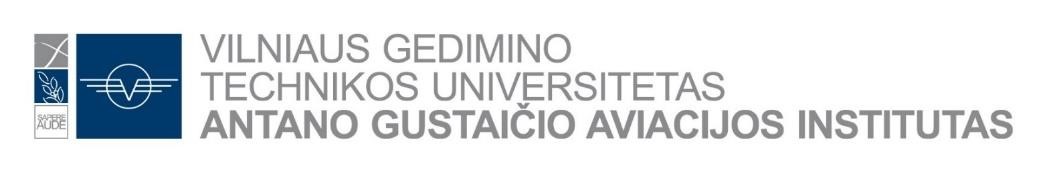 ANTANO GUSTAIČIO AVIACIJOS INSTITUTASAVIACIJOS MECHANIKOS INŽINERIJOS STUDIJŲ PROGRAMAbaigiamųjų bakalauro DArbų gynimo tvarkaraštis KomisijaPirmininkė 	Sigita Kašėtaitė, UAB „Aviatic MRO“ Tinkamumo skraidyti tęstinumo organizacijos  vadovė – pirmininkė;Nariai	doc. dr. Domantas Bručas, UAB „Žvelk aukščiau“ direktorius;doc. dr. Eduardas Lasauskas, Aeronautikos inžinerijos katedros vedėjas, docentas; dr. Vytautas Paulauskas, Aeronautikos inžinerijos katedros profesorius-partneris;lekt. Bronius Merkys, Aeronautikos inžinerijos katedros lektorius.2020 m. birželio mėn. 08 d. 9.00 val.   AMf-16/1ZOOM ID: https://liedm.zoom.us/j/6208932868Vladimir BatiševDovydas BeržanskasEdvin DaukševičDeimantas KėblysDanielius TarmasevičiusDaumantas DumbliauskasAudrius GedvygasAndžej JurušPovilas KaralkevičiusTomas KašėtaTadas DukavičiusKevin KlenovskijAnastasija KobašovaFedor KukalevskiyBenas KuprysŽilvinas LiutkusDomantė MerkytėŽivilė MuliuolytėAeronautikos inžinerijos katedros vedėjas                                                                doc. dr. Eduardas Lasauskas